Муниципальное бюджетное дошкольное образовательное учреждение«Детский сад №106» общеразвивающего видаОктябрьского района г. Барнаула.Конспект открытого занятия по нравственно – патриотическому воспитанию.«23 февраля – день защитника Отечества!».                                                                     Подготовила: Цвиренко Е. А.                                                                                   Барнаул 2020.Тема: «23 февраля – день защитников Отечества!»Цель: Познакомить с государственным праздником – Днем защитника Отечества. Воспитывать доброе отношение к папе, вызывать чувство гордости за своего отца; закреплять названия военных профессий, военной техники;Активизация словаря: названия военных профессий, техники.Виды деятельности: коммуникативная, продуктивная, игровая, чтение,Формы реализации детских видов деятельности: игра с правилами, беседа, чтение стихов, рассматривание иллюстраций, слушание.Оборудование: иллюстрации с изображением солдат, военной техники; стихотворения Натальи Ивановой "Военные профессии"Ход занятия- Сегодня мы с вами побеседуем о празднике «День защитника отечества».-Что это за праздник? Как вы думаете?-Правильно, это праздник пап. Ребята, это праздник не только для пап. В этот день мы поздравляем наших дедушек, дядей и мальчиков с этим праздником. Потому, что это праздник настоящих и будущих мужчин – защитников Отечества. Каждый из них- защитник! Защитник Родины, защитник мам, защитник девочек, бабушек и сестер.-23 февраля праздник храбрости, отваги, мужества, и смелости! Ещё в старину воины всегда сражались с мечом в руках за свою Родину. На нашей земле было много войн и сражений, но враг всегда был побежден, потому, что наши солдаты самые храбрые и отважные, они – наши защитники!  Наши защитники Отечества охраняют границы Родины, участвуют в боевых действиях против террористов. Они также помогают боевым товарищам в трудных ситуациях.- Отгадайте загадку  Без разгона ввысь взлетает, стрекозу напоминает,Отправляется в полет, наш российский…(вертолет)Тучек нет на горизонте, но раскрылся в небе зонтик.Через несколько минут опустился…(парашют) Художественное словоПосмотрите дети, у нас  на экране картинки!  Давайте их рассмотрим!Стихотворения Натальи Ивановой"ВОЕННЫЕ ПРОФЕССИИ"
МОРЯК
На мачте наш трехцветный флаг,
На палубе стоит моряк.
И знает, что моря страны,
Границы океанов
И днем, и ночью быть должны
Под бдительной охраной!ТАНКИСТ
Везде, как будто вездеход,
На гусеницах танк пройдет
Ствол орудийный впереди,
Опасно, враг, не подходи!
Танк прочной защищен броней
И сможет встретить бой!ЛЁТЧИК
Он металлическую птицу
Поднимет в облака.
Теперь воздушная граница
Надежна и крепка!
ПОДВОДНИК
Вот дивная картина -
Выходит из глубин
Стальная субмарина,
Как будто бы дельфин!
Подводники в ней служат -
Они и там, и тут
Под водной гладью кружат,
Границу берегут!ДЕСАНТНИК
Десантники в минуты
Спускаются с небес.
Распутав парашюты,
Прочешут темный лес,
Овраги, горы и луга.
Найдут опасного врага.
САПЕР
Давно закончилась война,
Но след оставила она -
Бывает, среди грядок
Закопаны снаряды.
И с техникой придет сапер,
Чтоб обезвредить поле.
Не будет взрывов с этих пор,
Беды, и слез, и боли!
ВОЕННЫЙ ВРАЧ
Солдат у вражеских высот
Был ранен утром рано.
Отважный военврач спасет,
Он перевяжет раны!
Врач извлечет из ран солдата
Два небольших осколка
И скажет: "Унывать не надо!
Живи, братишка, долго!"- Что же защищают наши военные? -Нашу Родину.- Как она называется? -Россия.- Россия — страна, где мы с вами родились и живeм. А наши военные ее защищают. Ребята, но ведь сейчас нет войны, зачем же нужная армия в мирное время?- Армия всегда должна быть готова к тому, чтобы отразить нападение врагов.- Ребята, а что же делают солдаты в армии в мирное время? -Солдаты тренируются.-Для чего солдаты тренируются?- Солдаты должны быть сильными, смелыми, крепкими, здоровыми, мужественнымиФизкультминутка  Чтобы в армии служить, надо сильным,  ловким быть, поэтому у нас физкультурная минутка «Солдатик»Мы шагаем дружно, Раз, два, триСсориться не нужно Раз, два, триВместе приседаем Раз, два, триВесело играем Раз, два, три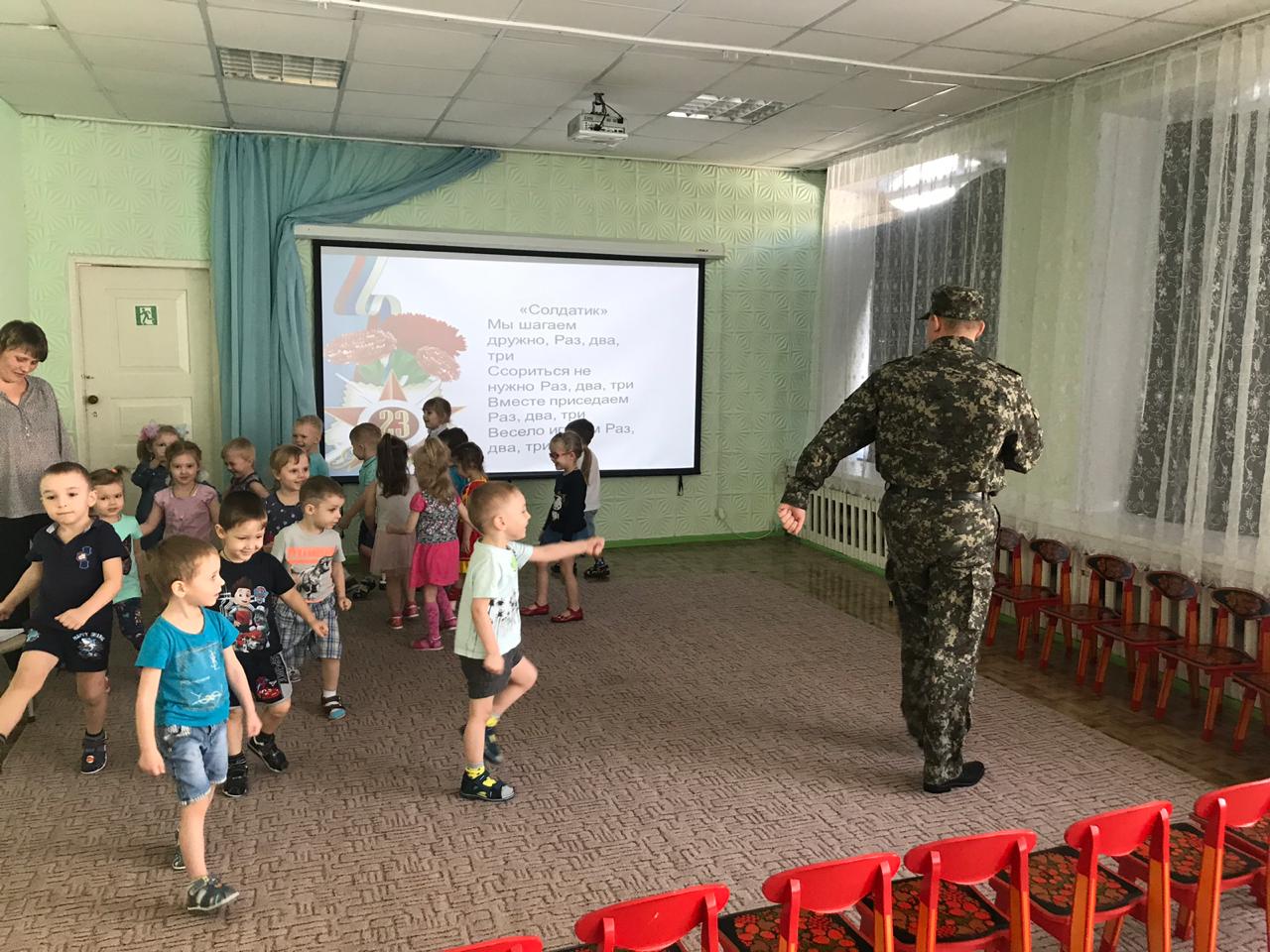 -Сегодня у нас в гостях Димин папа, Стахнёв Анатолий Васильевич, прапорщик вооружённых сил РФ -Кто хочет испытать свою силу и смелость? Выходите!(перетягивание каната)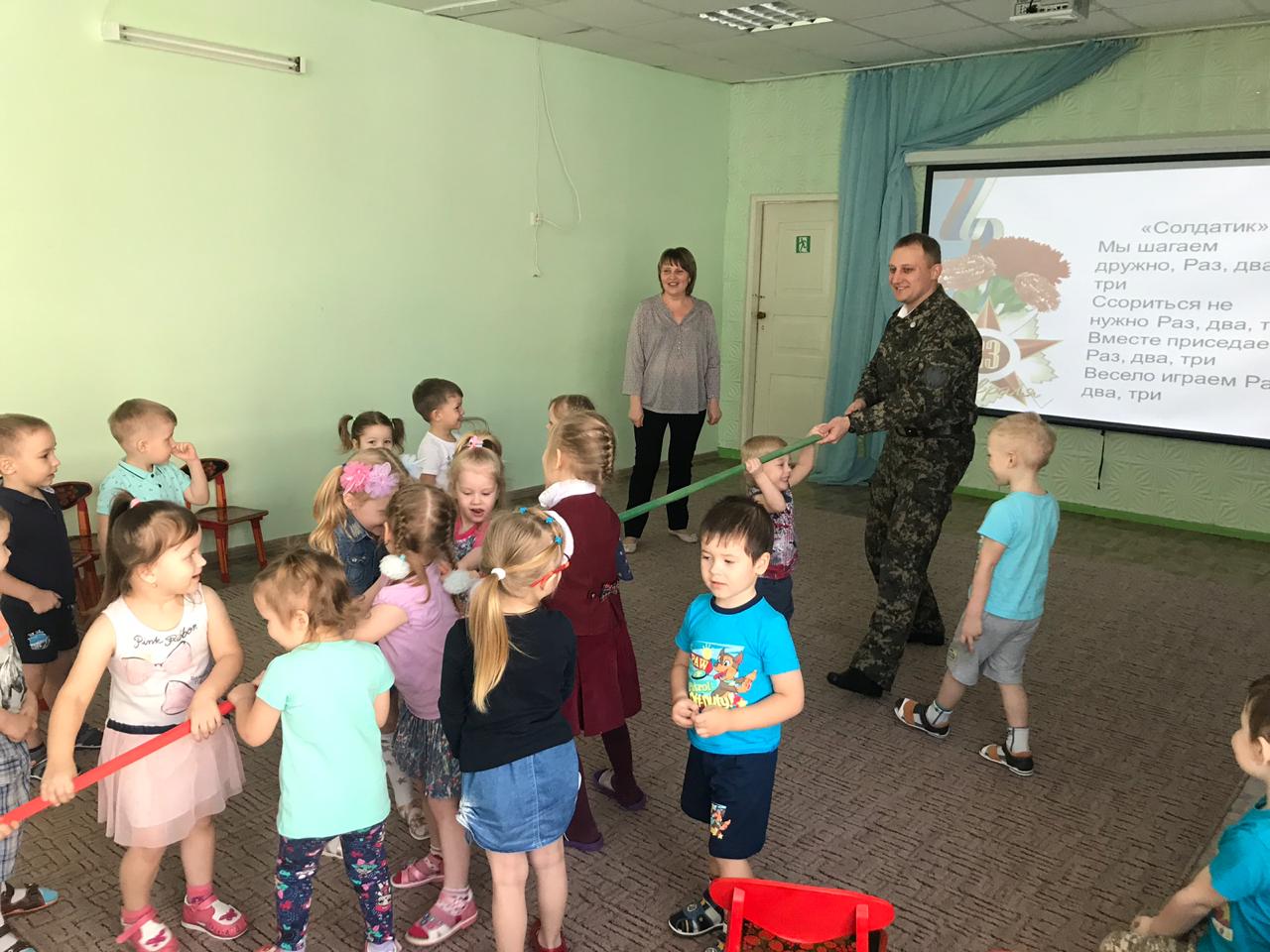 -А сейчас Анатолий Васильевич  поздравит вас с праздником и подарит вам небольшие подарки!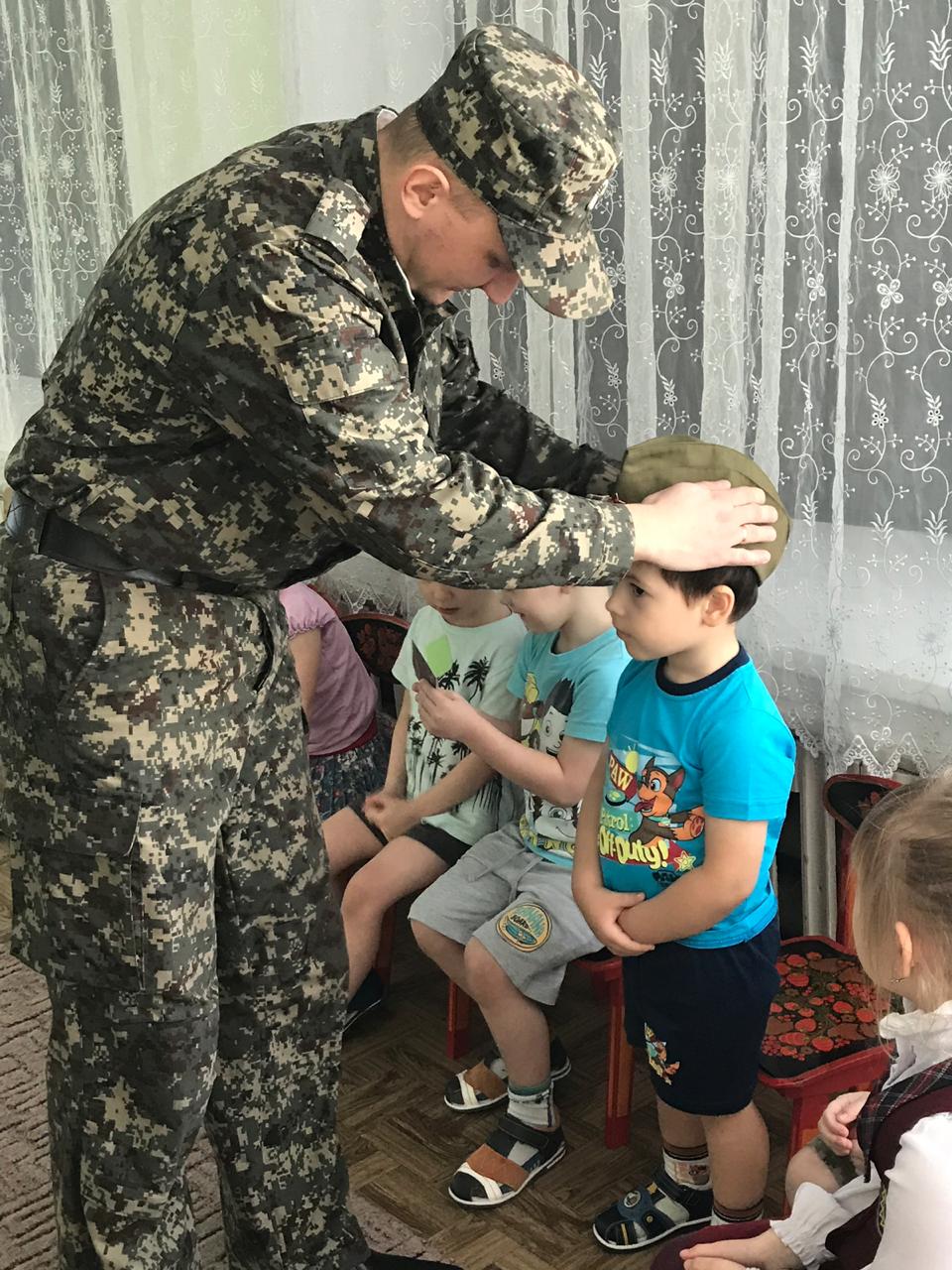 - Давайте и мы поздравим Анатолия Васильевича   с наступающим праздником и пожелаем ему здоровья, успехов и мирного неба над головой!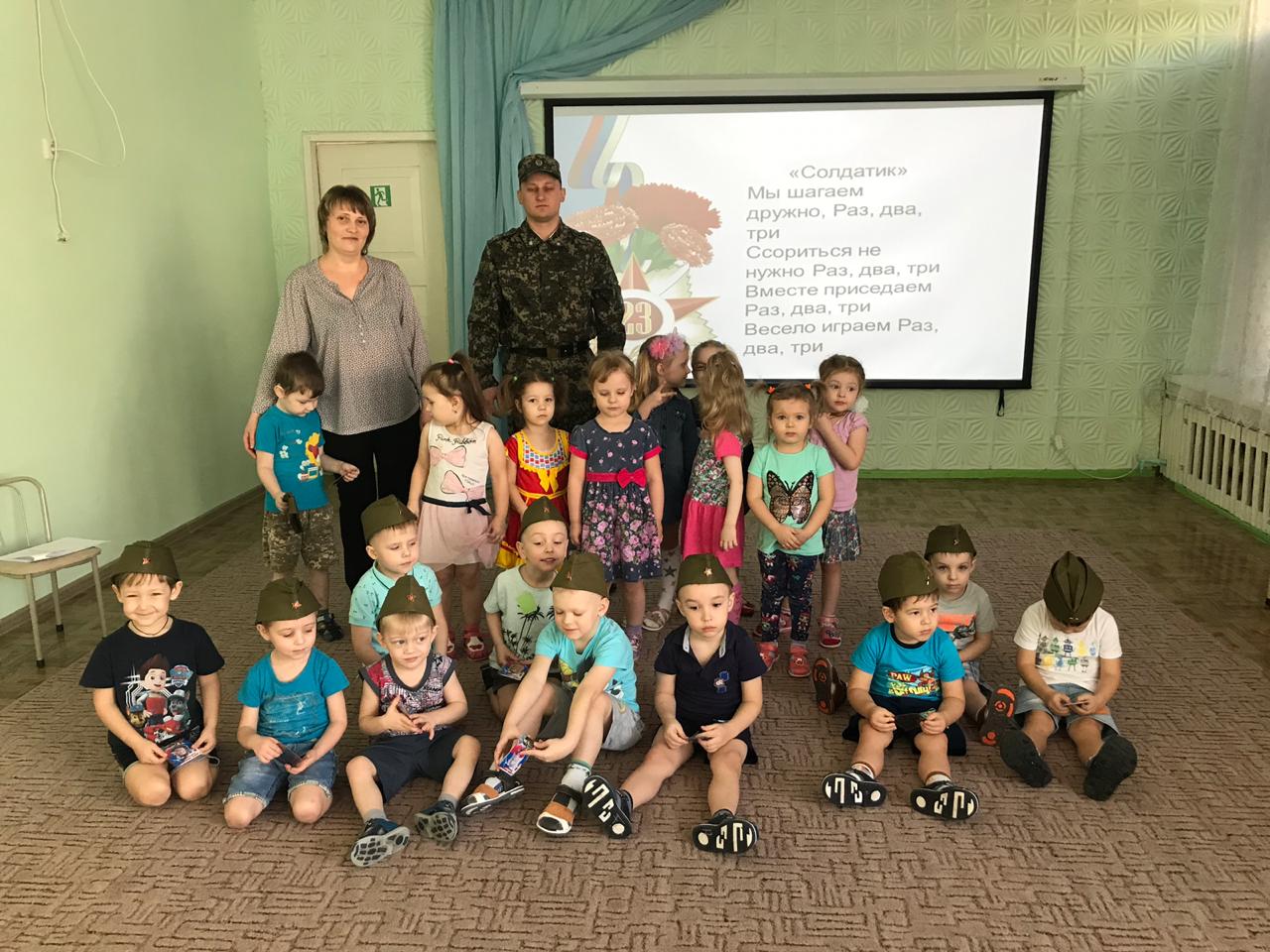 